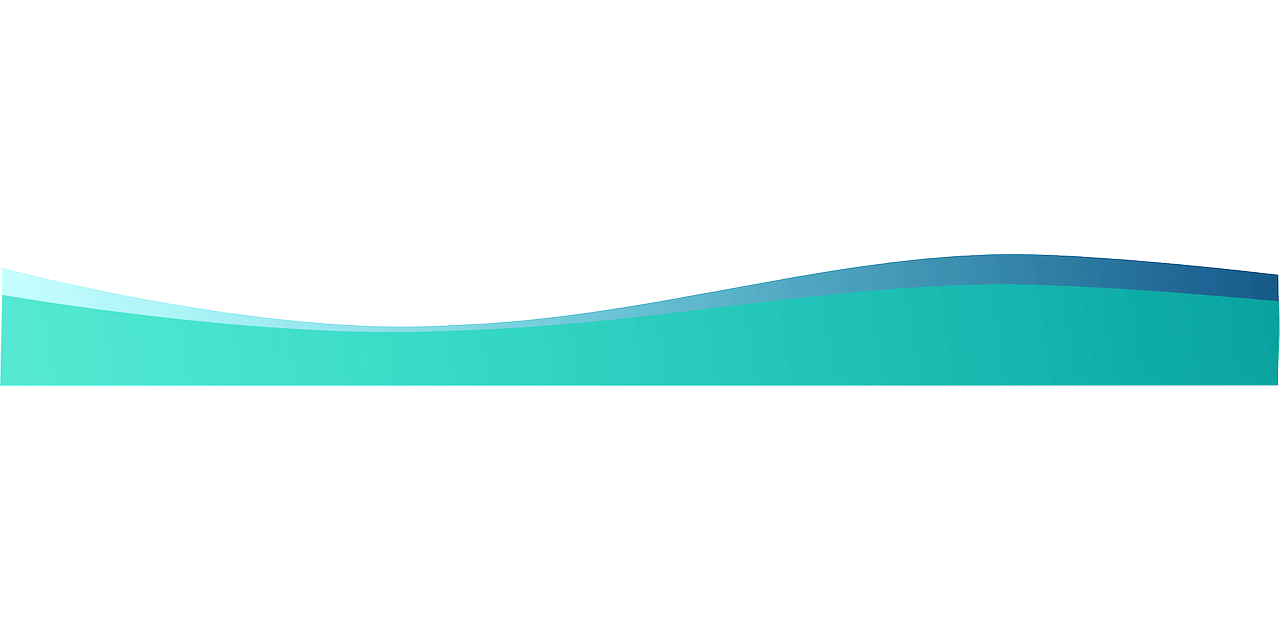  Место проведения: Конференц-зал научной библиотеки ВСГУТУ, корп.24, ауд. 403, г. Улан-Удэ, ул. Ключевская 40вОТКРЫТИЕ АЗИАТСКОГО ЮРИДИЧЕСКОГО ФОРУМА 27.06.2024Регистрация: 9.00 – 10.00 для участников конференции предлагается:знакомство с выставочным залом ВСГУТУ (корп.24, 1 этаж),   посещение музея истории ВСГУТУ (корп.24, 3 этаж), дружеское чаепитие в Коворкинг-центре (корп.24, 4 этаж)Модератор:Ирина Архиповна Шаралдаевадоктор экономических наук, профессор, директор Института экономики и права, декан Юридического факультета, профессор кафедры «Гражданское право и процесс» Восточно-Сибирского государственного университета технологий и управленияПодключение для онлайн участия:ПРОГРАММА ПЛЕНАРНОГО ЗАСЕДАНИЯ ПРИВЕТСТВИЯМесто проведения: 24 корпус ВСГУТУ, научная библиотека, зал № 405Место проведения: 24 корпус ВСГУТУ, научная библиотека, зал № 301Место проведения: 24 корпус ВСГУТУ, научная библиотека, зал № 303Место проведения: 24 корпус ВСГУТУ, научная библиотека, зал № 205МИНИСТЕРСТВО НАУКИ И ВЫСШЕГО ОБРАЗОВАНИЯРОССИЙСКОЙ ФЕДЕРАЦИИВОСТОЧНО-СИБИРСКИЙ ГОСУДАРСТВЕННЫЙ УНИВЕРСИТЕТ ТЕХНОЛОГИЙ И УПРАВЛЕНИЯ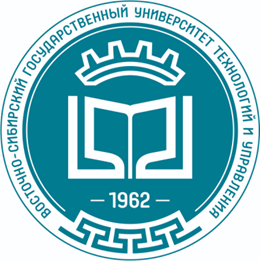 ОБЩЕРОССИЙСКАЯ ОБЩЕСТВЕННАЯ ОРГАНИЗАЦИЯ «АССОЦИАЦИЯ ИСТОРИКОВ ПРАВА»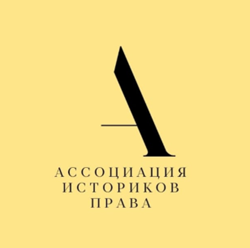 НАРОДНЫЙХУРАЛРЕСПУБЛИКИ БУРЯТИЯ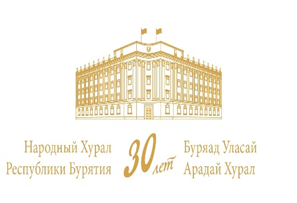  I АЗИАТСКИЙ ЮРИДИЧЕСКИЙ ФОРУММеждународнаянаучная конференция «СОХРАНЕНИЕ ТРАДИЦИОННЫХ ДУХОВНО-НРАВСТВЕННЫХ ЦЕННОСТЕЙ КАК ОСНОВА РАЗВИТИЯ РОССИЙСКОЙ ГОСУДАРСТВЕННОСТИ: ИСТОРИЧЕСКИЕ, ПРАВОВЫЕ И МЕЖКУЛЬТУРНЫЕ АСПЕКТЫ», посвященная 100-летию принятия 1-й союзной Конституции (1924)и 30-летию Конституции Республики Бурятии(научная программа)27-28 июня 2024 года10.00-10.0510.00-10.0510.00-10.0510.00-10.05Глава Республики БурятияГлава Республики Бурятия10.00-10.0510.00-10.0510.05-10.1010.05-10.10Мордовской Петр СтепановичМордовской Петр СтепановичПредседатель Комитета Народного Хурала Республики Бурятия по государственному устройству, местному самоуправлению, законности и вопросам государственной службыПредседатель Комитета Народного Хурала Республики Бурятия по государственному устройству, местному самоуправлению, законности и вопросам государственной службы10.10-10.1510.10-10.15Сизов Игорь ГеннадьевичСизов Игорь ГеннадьевичРектор Восточно-Сибирского государственного университета технологий и управления, доктор технических наук, профессорРектор Восточно-Сибирского государственного университета технологий и управления, доктор технических наук, профессор10.15-10.2010.15-10.20Дамдинов Алдар ВалерьевичДамдинов Алдар ВалерьевичРектор Бурятского государственного университета им. Д. Банзарова, кандидат исторических наук, доцентРектор Бурятского государственного университета им. Д. Банзарова, кандидат исторических наук, доцент10.20-10.2510.20-10.25Базаров Борис ВандановичБазаров Борис Ванданович10.20-10.2510.20-10.25директор Института монголоведения, буддологии и тибетологии СО РАН, научный руководитель Бурятского научного центра СО РАН, доктор исторических наук, профессор, член-корреспондент РАН директор Института монголоведения, буддологии и тибетологии СО РАН, научный руководитель Бурятского научного центра СО РАН, доктор исторических наук, профессор, член-корреспондент РАН 10.20-10.2510.20-10.2510.25-10.3010.25-10.30Кириллова Альбина АлександровнаПредседатель Верховного суда Республики Бурятия, кандидат юридических наук, доцентКириллова Альбина АлександровнаПредседатель Верховного суда Республики Бурятия, кандидат юридических наук, доцент10.25-10.3010.25-10.3010.30-10.3510.30-10.35Барнакова Маргарита ВладимировнаБарнакова Маргарита Владимировна10.30-10.3510.30-10.35Начальник Управления Министерства юстиции Российской Федерации по Республике БурятияНачальник Управления Министерства юстиции Российской Федерации по Республике Бурятия10.30-10.3510.30-10.3510.35-10.4010.35-10.40Поздняков Валерий АнатольевичМинистр образования и науки Республики БурятияПоздняков Валерий АнатольевичМинистр образования и науки Республики Бурятия10.35-10.4010.35-10.40Место проведения: Конференц-зал научной библиотеки ВСГУТУ, корп.24, ауд. 403, г. Улан-Удэ, ул. Ключевская 40вМесто проведения: Конференц-зал научной библиотеки ВСГУТУ, корп.24, ауд. 403, г. Улан-Удэ, ул. Ключевская 40в110.40-10.551Пашенцев Дмитрий Алексеевич1доктор юридических наук, профессор, главный научный сотрудник Института законодательства и сравнительного правоведения при Правительстве РФ, г. Москва 1Роль права в сохранении традиционных ценностей: историческая ретроспектива и современные реалии1211.00-11.152Бабурин Сергей Николаевич2доктор юридических наук, профессор, главный научный сотрудник Института государства и права Российской Академии наук, г. Москва2Первоочередные задачи российского конституционализма2311.20-11.353Лебедев Семен Яковлевич3доктор юридических наук, профессор, заведующий кафедрой уголовного права и адвокатуры Российского государственного университета имени А.Н. Косыгина, г. Москва3Традиции и инновации в уголовном праве России: перспективы их учета в уголовно-правовом контроле над инновационной преступностью 6-го технологического уклада 3411.40-11.554Цагаан Ганболд4доктор PhD, научный сотрудник НИИ пограничной безопасности при Университете внутренних дел Монголии, полковник, Монголия, г. Улан-Батор4Межкультурные и межэтнические аспекты во взаимоотношениях халха-монголов с инородцами Российской империи в XIX веке4512.00-12.15Барнакова Маргарита ВладимировнаНачальник Управления Министерства юстиции Российской Федерации по Республике Бурятия, г. Улан-УдэРоль некоммерческих организаций в сфере патриотического воспитаний детей и молодежи612.15-12.30Жабаева Лариса Будаевна доктор исторических наук, профессор кафедры «Философия, история и культурология» Восточно-Сибирского государственного университета технологий и управления»Монголия и Россия: особенности взаимодействия в 1930-е годы ОБЕД   12.40 – 14.00.  Кафе «Астория», г. Улан-Удэ, ул. Жердева 9аСЕКЦИЯ «ИСТОРИЧЕСКИЕ ПРОЦЕССЫ РАЗВИТИЯ ГОСУДАРСТВ ЦЕНТРАЛЬНОЙ И ВОСТОЧНОЙ АЗИИ: МЕЖКУЛЬТУРНЫЕ И МЕЖЭТНИЧЕСКИЕ АСПЕКТЫ»СЕКЦИЯ «ИСТОРИЧЕСКИЕ ПРОЦЕССЫ РАЗВИТИЯ ГОСУДАРСТВ ЦЕНТРАЛЬНОЙ И ВОСТОЧНОЙ АЗИИ: МЕЖКУЛЬТУРНЫЕ И МЕЖЭТНИЧЕСКИЕ АСПЕКТЫ»Работа секции запланирована в онлайн формате по следующей ссылке:Работа секции запланирована в онлайн формате по следующей ссылке:МодераторыМодераторыЖабаева Лариса БудаевнаЖабаева Лариса Будаевнадоктор исторических наук, профессор кафедры «Философия, история и культурология» Восточно-Сибирского государственного университета технологий и управлениядоктор исторических наук, профессор кафедры «Философия, история и культурология» Восточно-Сибирского государственного университета технологий и управленияМантатова Лариса Вячеславовна Мантатова Лариса Вячеславовна доктор философских наук, профессор, заведующий кафедрой «Философия, история, культурология», Восточно-Сибирского государственного университета технологий и управления доктор философских наук, профессор, заведующий кафедрой «Философия, история, культурология», Восточно-Сибирского государственного университета технологий и управления 1Базарнов Максим Александрович1кандидат юридических наук, доцент кафедры истории государства и права Московского Университета МВД России имени В.Я. Кикотя11Факторы самобытности исторического развития России12Гаврилова Юлия Вячеславовна кандидат юридических наук, доцент департамента права Института экономики, управления и права Московского городского педагогического университета (МГПУ),  г. МоскваТрансформация ценностей коллективизма: 1924-2024 гг.3Грищенко Леонид Леонидовичдоктор юридических наук, профессор кафедры управления органами внутренних дел в особых условиях Центра командно-штабных учений Академии управления МВД России, г. МоскваСемейные династии в профессиональной деятельности как традиция российского социально-культурного наследия4Дудин Павел Николаевичдоктор исторических наук, доктор политических наук, доцент, ведущий научный сотрудник Института монголоведения, буддологии и тибетологии Сибирского отделения Российской академии наук, Республика Бурятия, г. Улан-Удэ. Хусаинов Зуфар Фаатовичдоктор юридических наук, профессор кафедры конституционного и административного права Казанского (Приволжского) федерального университета, г. Казань. Буферные государства и буферные общества маньчжуро-монгольского мира в XX-XXI вв.5Жамбаева Ульяна Баировнакандидат философских наук, магистр юриспруденции, доцент управления высшего образования Улан-Баторского филиала ФГОУ ВО «Российский экономический университет им. Г.В. Плеханова», советник Президента Организации мира и дружбы Монголии, Монголия, г. Улан-БаторБуддизм Тибета в социально-политических процессах6Маншеев Доржа Михайлович 6доктор исторических наук, доцент кафедры «Философия, история и культурология» Восточно-Сибирского государственного университета технологий и управления, г. Улан-Удэ66Южная Сибирь в истории кочевых государств67Новиков Павел Александрович7доктор исторических наук, профессор заведующий кафедрой истории и философии Иркутского национального исследовательского университета, г. Иркутск77Планы и реальность привлечения бурятского населения России к военной службе 1906-1920 гг. 78Нямдагийн Ганбат 8кандидат исторических наук, Институт истории Монгольской академии наук, Монгольская народная республика, г. Улан-Батор88Россия, Восточная Азия и монгольский мир на современном этапе89Порватова Людмила Васильевна кандидат юридических наук, старший  преподаватель кафедры истории государства и права Московского университета МВД России им. В.Я. Кикотя, г. МоскваСычева Елена Александровна курсант Московского университета МВД России им. В.Я. Кикотя, г. Москва. Деятельность по восстановлению и сохранению памятников культуры в России10Рой Олег Михайлович,10доктор социологических наук, профессор, ведущий научный сотрудник Института философии и права УРО РАН, г. Екатеринбург1010Роль приграничного сотрудничества в развитии межэтнических отношений на сибирском участке российско-казахстанской государственной границы1011Синиченко Владимир Викторович 11доктор исторических наук, профессор, главный научный сотрудник Академии управления МВД России, г. Москва1111Этнокультурные аспекты в работе сотрудников жандармско-полицейского управления Китайской восточной железной дороги в годы Первой мировой войны (1914-1918)1112Соколов Сергей Макаровичкандидат философских наук, доцент кафедры «Философия, история и культурология» Восточно-Сибирского государственного университет технологий и управления, г. Улан-УдэКонцепция этнической истории Восточной Евразии Л.Н. Гумилева13Тарасова Юлия Сергеевнакандидат психологических наук, доцент кафедры общетеоретических правовых дисциплин Северо-Западного филиала Российского государственного университета правосудия, г. Санкт-ПетербургИсторико-культурная роль лицеев в подготовке кадров для управления государством14Турсуналиев Султан Шаршабекович 14доктор философских наук, Международный университет Кыргызстана, Кыргызская Республика, г. Бишкек1414Сохранение мифоэпической культуры бурятского и кыргызского народов в контексте её десакрализации в условиях техногенной цивилизации1415Цагаан Ганболд15доктор PhD, научный сотрудник НИИ пограничной безопасности при Университете внутренних дел Монголии, полковник, Монгольская народная республика, г. Улан-Батор1515Межкультурные и межэтнические аспекты во взаимоотношениях халха-монголов с инородцами Российской империи в XIX веке1516Хишигт Норовсамбуу 16доктор исторических наук Ph.D, профессор, главный научный сотрудник, Институт истории и этнологии Монгольской академии наук. Монгольская народная республика, г. Улан-Батор1616Россия и Монголия: особенности межкультурных взаимоотношений1617Энхбаяр Бямбаноров17кандидат исторических наук, профессор, Факультет гуманитарных наук Монгольского государственного университета, Монгольская народная республика, г. Улан-Батор 17Мэнд Зориг17научный сотрудник Института Международных отношений Монгольской академии наук. Монгольская народная республика, г. Улан-Батор1717Роль советских специалистов в становлении промышленности МонголииСЕКЦИЯ «ТЕОРЕТИКО-ПРАВОВЫЕ И ИСТОРИКО-ПРАВОВЫЕ ОСНОВЫ СОХРАНЕНИЯ И РАЗВИТИЯ ТРАДИЦИОННЫХ ДУХОВНО-НПРАВСТВЕННЫХ ЦЕННОСТЕЙ И МЕЖКУЛЬТУРНОГО ВЗАИМОДЕЙСТВИЯ»Работа секции запланирована в онлайн формате по следующей ссылке:МодераторыГанусенко Ирина Владимировнакандидат юридических наук, доцент кафедры конституционного права и теории права Юридического института Иркутского государственного университета, г. ИркутскЕвгений Афанасьевич Хлыстовкандидат исторических наук, доцент кафедры «Публично-правовые дисциплины» Восточно-Сибирского государственного университета технологий и управления, доцент, г. Улан-Удэ1Бернацкий Георгий Генрихович1доктор юридических наук, кандидат философских наук, профессор, заведующий кафедрой Теории и истории государства и права Санкт-Петербургского государственного экономического университета, , г. Санкт-Петербург11Традиционные духовно-нравственные ценности и сильное государство12Ворошилова Светлана Вячеславовнадоктор юридических наук, профессор кафедры истории государства и права Саратовского государственной юридической академии, г. СаратовЭмансипация женщин и традиционная семья в правовой политике Советского государства (1917-1936 гг.)3Ганусенко Ирина Владимировна3кандидат юридических наук, доцент кафедры конституционного права и теории права Юридического института Иркутского государственного университета, г. Иркутск33Понятие духовно-нравственных ценностей в нормах-дефинициях законодательства Российского государства: этапы формирования и развития34Дашко Александр Викторовичкандидат юридических наук, независимый исследователь, г. МоскваИсторико-правовые основы сохранения и развития российской государственности как главной традиционной духовно-нравственной ценности5Деревскова Валентина Михайловна 5кандидат юридических наук, доцент, заведующий кафедрой теории и истории государства и права Иркутского юридического института (филиала) Университета прокуратуры Российской Федерации, г. Иркутск55Региональный опыт интеграции в правового пространство России во второй половине XIX – начале XX века56Демидова Ирина Андреевна6кандидат юридических наук, доцент, заведующий кафедрой правовых дисциплин Могилевского института МВД Республики Беларусь, г. Могилев (Белоруссия)66Ценностное измерение в характеристике национальной правовой культуры7Залоило Максим Викторовичкандидат юридических наук, ведущий научный сотрудник отдела теории права и междисциплинарных исследований законодательства Института законодательства и сравнительного правоведения при Правительстве Российской Федерации, г. МоскваТрадиционные духовно-нравственные ценности и права человека в эпоху цифровизации и искусственного интеллекта: теоретико-правовые аспекты8Иллюк Полина Алексеевнааспирант Института законодательства и сравнительного правоведения при Правительстве Российской Федерации, г. МоскваПравовая культура Макао в условиях деколонизации9Калинина Елена Юрьевнадоктор юридических наук, доцент, профессор кафедры теории права и гражданско-правового образования Российского государственного педагогического университета им. А.И. Герцена, г. Санкт-ПетербургЦенностные аспекты права как культурно-исторического и социально-психологического феномена10Карева Алла Викторовнакандидат исторических наук, доцент, доцент кафедры теории права и административно-правовых дисциплин Рязанского государственного университета имени С.А. Есенина, Юридический институт, г. РязаньРоль и место традиционных ценностей в формировании отечественного правосознания11Кожевина Марина Анатольевнадоктор юридических наук, профессор, профессор кафедры теории и истории государства и права Омской академии МВД России, г. ОмскИстория русского права в системе национальных ценностей: оценки отечественных юристов дореволюционной России12Кравчик Даниил Эдуардовичаспирант Южно-Российского института управления РАНХиГС при Президенте Российской Федерации, г. Ростов-на-ДонуПринцип народовластия как ценностное основание организации публичной власти в России: историко-правовой аспект13Курышева Ирина Васильевна13кандидат исторических наук, доцент, заведующий кафедрой теории права, конституционного и административного права Иркутского национального исследовательского университета, г. Иркутск1313Трансформация традиции охраны природы в Байкальском регионе во второй половине XIX – начале ХХ века1314Матанцев Дмитрий Александрович14кандидат юридических наук, доцент кафедры государственно-правовых дисциплин Академии управления МВД России, г. Москва1414Архетипы правового поведения в социокультурном измерении1415Мун Виктория Анатольевнакандидат юридических наук, старший преподаватель кафедры истории государства и права Московского государственного юридического университета имени О.Е. Кутафина (МГЮА)Идея укрепления института семьи в советском брачно-семейном законодательстве (1950-1960-е гг.)16Мункуева Светлана Алексеевна16кандидат юридических наук, доцент кафедры «Публично-правовые дисциплины» Восточно-Сибирского государственного университета технологий и управления, г. Улан-Удэ1616Конституционно-правовое регулирование местного самоуправления в Республике Бурятия: историко-правовой аспект1617Пешин Николай Леонидович17доктор юридических наук, профессор, заведующий кафедрой административного права Московского государственного университета им М.В. Ломоносова, г. Москва1717История и традиции в местном самоуправлении1718Скоробогатов Андрей Валерьевич18доктор исторических наук, доцент, профессор кафедры теории государства и права и публично-правовых дисциплин Казанского инновационного университета им. В.Г. Тимирясова, г. Казань1818Мемориальное законодательство как средство сохранения традиционных духовно-нравственных ценностей1819Хлыстов Евгений Афанасьевич 19кандидат исторических наук, доцент кафедры «Публично-правовые дисциплины» Восточно-Сибирского государственного университета технологий и управления, г. Улан-Удэ1919Нравственные аспекты осуществления традиционного правосудия сибирских народов Российской империи1920Шатковская Татьяна Владимировнадоктор юридических наук, профессор, заведующий кафедрой теории и истории государства и права Южно-Российского института управления РАНХиГС при Президенте Российской Федерации, г. Ростов-на-ДонуПравовая экспертиза законодательства об охране традиционных духовно-нравственных ценностей в Российской ФедерацииСЕКЦИЯ «РОЛЬ КОНСТИТУЦИИ В СОХРАНЕНИИ И РАЗВИТИИ МЕЖКУЛЬТУРНЫХ И ДУХОВНО-НРАВСТВЕННЫХ ЦЕННОСТЕЙ СОВРЕМЕННОГО РОССИЙСКОГО ОБЩЕСТВА»Работа секции запланирована в онлайн формате по следующей ссылке:МодераторыТатьяна Федоровна Ящукдоктор юридических наук, профессор, заведующий кафедрой теории и истории государства и права ФГАОУ ВО «Омский государственный университет им. Ф.М. Достоевского», г. ОмскДарима Цыреновна Намжиловакандидат исторических наук, доцент кафедры «Публично-правовые дисциплины» Восточно-Сибирского государственного университета управления, г. Улан-Удэ1Баторова Татьяна ПрокопьевнаБаторова Татьяна Прокопьевна1кандидат социологических наук, доцент, заведующий кафедрой «Публично-правовые дисциплины» Восточно-Сибирского государственного университета технологий и управления, г. Улан-Удэкандидат социологических наук, доцент, заведующий кафедрой «Публично-правовые дисциплины» Восточно-Сибирского государственного университета технологий и управления, г. Улан-Удэ11Конституция Республики Бурятия как основа сохранения традиционных духовно-нравственных ценностей: история и современностьКонституция Республики Бурятия как основа сохранения традиционных духовно-нравственных ценностей: история и современность12Будко Диана Анатольевна Будко Диана Анатольевна 2кандидат политических наук, доцент Санкт-Петербургского государственного университета, г. Санкт-Петербург кандидат политических наук, доцент Санкт-Петербургского государственного университета, г. Санкт-Петербург 22Традиционные духовно-нравственные ценности в межкультурной коммуникации (опыт взаимодействия «государство-гражданин» в цифровом пространстве») Традиционные духовно-нравственные ценности в межкультурной коммуникации (опыт взаимодействия «государство-гражданин» в цифровом пространстве») 23Григорьева Наталья ВладимировнаГригорьева Наталья Владимировна3кандидат политических наук, доцент кафедры теории государства и права Забайкальского государственного университета, г. Читакандидат политических наук, доцент кафедры теории государства и права Забайкальского государственного университета, г. Чита33Конституционные основы духовно-нравственных ценностей современной России и обществаКонституционные основы духовно-нравственных ценностей современной России и общества34Иванова Жанна БорисовнаИванова Жанна Борисовна4кандидат юридических наук, доцент кафедры правовых дисциплин Коми республиканской академии государственной службы и управления, г. Сыктывкаркандидат юридических наук, доцент кафедры правовых дисциплин Коми республиканской академии государственной службы и управления, г. Сыктывкар44Формирование конституционно-правовой основы охраны объектов культурного наследия в Республиках Бурятия и КомиФормирование конституционно-правовой основы охраны объектов культурного наследия в Республиках Бурятия и Коми45Иманкулов Тимур ИманкуловичИманкулов Тимур Иманкулович5доктор юридических наук, доцент, заведующий кафедрой уголовного процесса и судебной экспертизы Юридического института Кыргызского национального университета имени Жусупа Баласагына, г. Бишкек, Кыргызская Республикадоктор юридических наук, доцент, заведующий кафедрой уголовного процесса и судебной экспертизы Юридического института Кыргызского национального университета имени Жусупа Баласагына, г. Бишкек, Кыргызская Республика55Требование от ученых Кыргызской Республики публикации научных статей в изданиях, индексируемых системами «Scopus» и «Web of Science» как геополитический проект по уничтожению общественных наук в Кыргызской Республике (неконституционность и незаконность таких требований)Требование от ученых Кыргызской Республики публикации научных статей в изданиях, индексируемых системами «Scopus» и «Web of Science» как геополитический проект по уничтожению общественных наук в Кыргызской Республике (неконституционность и незаконность таких требований)6Каримзода (Муминов) Улугбек Каримович6кандидат юридических наук, начальник кафедры государственно-правовых дисциплин Академии управления МВД Республики Таджикистан, г. Ташкент66Особенности становления таджикской государственности 67Ладыгина Оксана Александровна7старший преподаватель кафедры общеюридических дисциплин Карагандинской академии МВД Республики Казахстан имени М. Бейсенова, Республика Казахстан,                  г. Караганда77Вопросы обеспечения права человека на свободу от пыток в Республике Казахстан778Ломакина Ирина Борисовна8доктор юридических наук, профессор Санкт-Петербургского университета аэрокосмического приборостроения, г. Санкт-Петербург88Преодоление ценностного диссонанса в конституционно-правовом пространстве социума89Ломовская Алина Вячеславовна9адъюнкт Орловского юридического института МВД России имени В.В. Лукьянова99Милость и милосердие как перспективы развития государственности в современной России910Минникес Ирина Викторовна10доктор юридических наук, профессор, главный научный сотрудник Института правовых исследований Байкальского государственного университета, г. Иркутск 1010Роль государственной символики в сохранении национальных традиций1011Морозова Светлана Сергеевна11кандидат политических наук, доцент кафедры российской политики Санкт-Петербургского университета, г. Санкт-Петербург1111Укрепление традиционных российских духовно-нравственных ценностей как фактор эффективного взаимодействия между государством и гражданином1112Намжилова Дарима Цыреновна12кандидат исторических наук, доцент кафедры «Публично-правовые дисциплины Восточно-Сибирского государственного университета технологий и управления, г. Улан-Удэ 1212Конституционно-правовые основы сохранения и укрепления традиционных ценностей России1213Пономарев Михаил Викторович13кандидат исторических наук, доцент, профессор кафедры новой и новейшей истории стран Европы и Америки Московского государственного педагогического университета, г. Москва 1313Конституция (Основной Закон) СССР 1924 года как опыт институционализации «идеологического государства»1314Потапов Юрий Алексеевич14кандидат юридических наук, доцент, доцент кафедры общетеоретических правовых дисциплин Северо-Западного филиала Российского государственного университета правосудия, г. Санкт-Петербург1414Образ судьи в общественном сознании: духовно-нравственная парадигма1415Серебрякова Татьяна Александровна 15доктор юридических наук, доцент, декан факультета права и управления, профессор кафедры конституционного, финансового и гражданского права Самарского филиала Московского городского педагогического университета, г. Самара1515Роль публичных финансов в вопросах стратегического планирования государственной политики по сохранению и укреплению традиционных российских духовно-нравственных ценностей 1516Фризен Ольга Анатольевна16кандидат юридических наук, доцент Московского городского университета управления Правительства Москвы им. Ю.М. Лужкова, г. Москва 1616Роль Конституции в сохранении и развитии межэтнического взаимодействия (на примере Конституций России и Республики Бурятия)1617Фролова Наталья Алексеевна17доктор юридических наук, кандидат исторических наук, профессор РАНХиГС при Президенте РФ, Брянский филиал, г. Брянск1717Ценностные аспекты развития потенциала Конституции Республики Бурятия1718Ящук Татьяна Федоровна 18доктор юридических наук, профессор, заведующий кафедрой теории и истории государства и права ФГАОУ ВО «Омский государственный университет им. Ф.М. Достоевского», г. Омск 1818Влияние Конституции СССР 1924 года на развитие системы отечественного законодательства 18СЕКЦИЯ «ЧАСТНО-ПРАВОВЫЕ МЕХАНИЗМЫ ОБЕСПЕЧЕНИЯ СОХРАННОСТИ ДУХОВНО-НРАВСТВЕННЫХ ЦЕННОСТЕЙ»Работа секции запланирована в онлайн формате по следующей ссылке:МодераторыДмитрий Александрович Матанцевкандидат юридических наук, доцент кафедры государственно-правовых дисциплин Академии управления МВД России, г. МоскваМария Эдуардовна Шодоновакандидат юридических наук, доцент, заведующий кафедрой «Гражданское право и процесс» Восточно-Сибирского государственного университета технологий и управления, доцент, г. Улан-Удэ1Балачук Светлана АлександровнаБалачук Светлана Александровна1Председатель Правового комитета Администрации г. Улан-Удэ, г. Улан-УдэПредседатель Правового комитета Администрации г. Улан-Удэ, г. Улан-Удэ11Муниципальные акты в системе законодательства о сохранении духовно-нравственных ценностей и объектов культурного наследияМуниципальные акты в системе законодательства о сохранении духовно-нравственных ценностей и объектов культурного наследия12. Баторов Сергей ЕвдокимовичБаторов Сергей Евдокимовичстарший преподаватель кафедры «Гражданское право и процесс» Восточно-Сибирского государственного университета технологий и управления. г. Улан-Удэстарший преподаватель кафедры «Гражданское право и процесс» Восточно-Сибирского государственного университета технологий и управления. г. Улан-УдэПроблемы доказывания по земельным вопросам Проблемы доказывания по земельным вопросам 3Белова Татьяна ВикторовнаБелова Татьяна Викторовна3кандидат юридических наук, доцент, заведующий кафедрой предпринимательского права Юридического факультета Российского государственного гуманитарного университета,                     г. Москвакандидат юридических наук, доцент, заведующий кафедрой предпринимательского права Юридического факультета Российского государственного гуманитарного университета,                     г. Москва33Право частной собственности на культурные ценности как фактор устойчивого развития российской государственности Право частной собственности на культурные ценности как фактор устойчивого развития российской государственности 34Бянкина Анна МихайловнаБянкина Анна Михайловна4старший преподаватель кафедры гражданско-правовых дисциплин Международного факультета права и бизнеса Забайкальского государственного университета, г. Читастарший преподаватель кафедры гражданско-правовых дисциплин Международного факультета права и бизнеса Забайкальского государственного университета, г. Чита44К вопросу о гражданско-правовом статусе общин коренных малочисленных народов Севера (на примере Забайкальского края)К вопросу о гражданско-правовом статусе общин коренных малочисленных народов Севера (на примере Забайкальского края)45Глебов Андрей НиколаевичГлебов Андрей Николаевич5кандидат юридических наук, доцент, заведующий кафедрой «Частное и публичное право» Курганского государственного университета, г. Ккандидат юридических наук, доцент, заведующий кафедрой «Частное и публичное право» Курганского государственного университета, г. К55Влияние ценностного ландшафта на правовое регулирование налоговых правоотношений в советском государствеВлияние ценностного ландшафта на правовое регулирование налоговых правоотношений в советском государстве56Еремина Елизавета АнатольевнаЕремина Елизавета Анатольевна6кандидат юридических наук, доцент кафедры предпринимательского права ФГБОУ ВО «Российский государственный гуманитарный университет», г. Москвакандидат юридических наук, доцент кафедры предпринимательского права ФГБОУ ВО «Российский государственный гуманитарный университет», г. Москва66Правовое обеспечение поддержки креативного предпринимательства как условие развития российской государственностиПравовое обеспечение поддержки креативного предпринимательства как условие развития российской государственности7Ербахаев Евгений АлексеевичЕрбахаев Евгений Алексеевич7Адвокат, Китайская Народная РеспубликаАдвокат, Китайская Народная Республика77Признание и приведение в исполнение иностранных судебных и арбитражных решений в Китайской Народной РеспубликеПризнание и приведение в исполнение иностранных судебных и арбитражных решений в Китайской Народной Республике78Кондратьева Анна НиколаевнаКондратьева Анна Николаевна8кандидат юридических наук, начальник отдела довузовской подготовки Средне-Волжского института (филиала) ВГЮА (РПА Минюста России), г. Сарансккандидат юридических наук, начальник отдела довузовской подготовки Средне-Волжского института (филиала) ВГЮА (РПА Минюста России), г. Саранск88Доктрина римского семейного права: социальные ценности и patria potestasДоктрина римского семейного права: социальные ценности и patria potestas89Лозовская Светлана ВалерьевнаЛозовская Светлана Валерьевна9доцент кафедры «Гражданское право и процесс» Восточно-Сибирского государственного университета технологий и управления, кандидат юридических наук, г. Улан-Удэдоцент кафедры «Гражданское право и процесс» Восточно-Сибирского государственного университета технологий и управления, кандидат юридических наук, г. Улан-Удэ99Роль гражданского процессуального права в поддержании традиционных духовно-нравственных ценностей Роль гражданского процессуального права в поддержании традиционных духовно-нравственных ценностей 910Коробко Ксения ИгоревнаКоробко Ксения Игоревна10заведующий кафедрой гражданско-правовых дисциплин Сыктывкарского государственного университета имени Питирима Сорокина, кандидат юридических наук, доцент, г. Сыктыкварзаведующий кафедрой гражданско-правовых дисциплин Сыктывкарского государственного университета имени Питирима Сорокина, кандидат юридических наук, доцент, г. Сыктыквар1010Публично-правовые средства в механизме правового регулирования отношений по оказанию платных медицинских услугПублично-правовые средства в механизме правового регулирования отношений по оказанию платных медицинских услуг11Машанов Павел АлександровичМашанов Павел Александрович11аспирант Юридического факультета Российского государственного гуманитарного университета, г. Москвааспирант Юридического факультета Российского государственного гуманитарного университета, г. Москва1111Гражданско-правовая защита прав потребителей как механизм обеспечения духовно-нравственных ценностей Гражданско-правовая защита прав потребителей как механизм обеспечения духовно-нравственных ценностей 1112Рабец Анна МаксимовнаРабец Анна Максимовна12доктор юридических наук, профессор, ведущий аналитик лаборатории социально-правовых исследований юридического института Национального исследовательского Томского государственного университета, Заслуженный деятель науки Российской Федерации, г. Томскдоктор юридических наук, профессор, ведущий аналитик лаборатории социально-правовых исследований юридического института Национального исследовательского Томского государственного университета, Заслуженный деятель науки Российской Федерации, г. Томск1212Правовые проблемы поддержки и защиты традиционной семьи как хранительницы традиционных семейных ценностейПравовые проблемы поддержки и защиты традиционной семьи как хранительницы традиционных семейных ценностей1213Собенина Мария Анатольевна Собенина Мария Анатольевна 13кандидат юридических наук, доцент кафедры гражданского права и процесса юридического факультета Российского государственного гуманитарного университета, г. Москвакандидат юридических наук, доцент кафедры гражданского права и процесса юридического факультета Российского государственного гуманитарного университета, г. Москва1313Традиционные семейные ценности как объект правового регулирования и механизмы их сохраненияТрадиционные семейные ценности как объект правового регулирования и механизмы их сохранения1314Ухинжапова Эржена ВикторовнаУхинжапова Эржена Викторовнастарший преподаватель кафедры «Гражданское право и процесс» старший преподаватель кафедры «Гражданское право и процесс» Цыремпилова Екатерина АндреевнаЦыремпилова Екатерина Андреевнакандидат экономических наук, доцент, доцент кафедры «Гражданское право и процесс» Восточно-Сибирского государственного университета технологий и управления, г. Улан-Удэкандидат экономических наук, доцент, доцент кафедры «Гражданское право и процесс» Восточно-Сибирского государственного университета технологий и управления, г. Улан-УдэПравовые проблемы внутрисемейного усыновления как основа формирования духовно-нравственных ценностейПравовые проблемы внутрисемейного усыновления как основа формирования духовно-нравственных ценностей15Чжао ЛигоЧжао Лиго15юрисконсульт ООО «Международная консалтинговая компания «Юнли», Китайская Народная Республикаюрисконсульт ООО «Международная консалтинговая компания «Юнли», Китайская Народная Республика15Систематизация гражданского законодательства Китайской Народной РеспубликиСистематизация гражданского законодательства Китайской Народной Республики1516Шодонова Мария ЭдуардовнаШодонова Мария Эдуардовна16кандидат юридических наук, доцент, заведующий кафедрой «Гражданское право и процесс» Восточно-Сибирского государственного университета технологий и управления, г. Улан-Удэкандидат юридических наук, доцент, заведующий кафедрой «Гражданское право и процесс» Восточно-Сибирского государственного университета технологий и управления, г. Улан-Удэ1616Реализация права на имя как одна из гарантий обеспечения сохранности духовно-нравственных ценностей  Реализация права на имя как одна из гарантий обеспечения сохранности духовно-нравственных ценностей  16Место проведения: 24 корпус ВСГУТУ, научная библиотека, зал № 201СЕКЦИЯ «УГОЛОВНО-ПРАВОВАЯ ОХРАНА ТРАДИЦИОННЫХ ДУХОВНО-НРАВСТВЕННЫХ ЦЕННОСТЕЙ РОССИЙСКОГО ОБЩЕСТВА»Работа секции запланирована в онлайн формате по следующей ссылке:МодераторыЕлена Александровна Антонян доктор юридических наук, профессор, заведующий кафедрой криминологии и уголовно-исполнительного права, Московский государственный юридический университет имени О.Е. Кутафина, г. Москва Ольга Валерьевна Филиппова кандидат юридических наук, доцент, заведующий кафедрой «Уголовно-правовые дисциплины» Восточно-Сибирского государственного университета технологий и управления, г. Улан-Удэ1Антонян Елена Александровна1доктор юридических наук, профессор, заведующий кафедрой криминологии и уголовно-исполнительного права, Московский государственный юридический университет имени О.Е. Кутафина, г. Москва 11Криминологическое обеспечение охраны традиционных духовно-нравственных ценностей российского общества12Арасланова Маргарита Анатольевна2адъюнкт Сибирского юридического института МВД РФ, г. Красноярск22Противодействие современной наркопреступности как средство обеспечения сохранения традиционных ценностей российского общества23Батболд Галбадрах 3кандидат юридических наук, доцент, профессор кафедры социальной работы и психологии Университета внутренних дел Монголии, подполковник, Монгольская народная республика, г. Улан-Батор33Взаимодействие пенитенциарных учреждений Монголии с религиозными организациями по вопросам профилактики рецидива преступлений34Батчулуун Идер начальник юридического отдела Главного управления полиции Монголии, полковник полиции,  г. Улан-Батор, Монголия Основные тенденции преступности в послековидный период в Монголии5Волков Константин Александрович5кандидат юридических наук, доцент, директор Дальневосточного филиала Российского государственного университета правосудия,  г. Хабаровск55Уголовный закон и традиционные духовно-нравственные ценности 56Гармаев Юрий Петрович6доктор юридических наук, профессор, директор Центра правового и антикоррупционного просвещения, профессор кафедры уголовного права, процесса и криминалистики Бурятского государственного университета им. Д. Банзарова, г. Улан-Удэ66Правовое просвещение и нравственные ориентиры как средства решения демографической проблемы оттока молодежи из Бурятии7Георгиевский Эдуард Викторовичкандидат юридических наук, доцент, доцент кафедры уголовного права Юридического института Иркутского государственного университета, г. ИркутскДуховно-нравственные начала в учении о совместном совершении преступления просветителей-гуманистов XVIII век8Зайырбекова Айчурок Акажолтоевна8кандидат психологических наук, преподаватель кафедры общественно-политических дисциплин и психологии Академии МВД Кыргызской Республики имени генерал-майора милиции Э.Алиева, Кыргызская Республика, г. Бишкек88Этнопсихологические особенности защитных механизмов сотрудников ОВД стран Центральной Азии89Исакова Татьяна Валерьевнакандидат юридических наук, доцент, доцент кафедры уголовно-процессуального права Северо-Западного филиала Российского государственного университета правосудияНравственные составляющие возможности применения примирительных процедур в уголовном процессе Российской Федерации10Какешов Бакыт Дайрабаевич10кандидат юридических наук, доцент, уполномоченный по вопросам предупреждения коррупции Министерства природных ресурсов, экологии и технического надзора Кыргызской Республики, доцент кафедры уголовного права и криминологии Кыргызского национального университета имени Жусупа Баласагынаг,  Кыргызская Республика, г. Бишкек1010Уголовно-политические и криминологические аспекты противодействия религиозному экстремизму и международному терроризму: опыт Кыргызстана1011Макаров Андрей Владимирович11доктор юридических наук, профессор, декан Международного факультета права и бизнеса Забайкальского государственного университета, профессор кафедры уголовного права и уголовного процесса, г. Чита1111Уголовно-правовая политика, как основа сохранения и укрепления духовно-нравственных ценностей1112Попова Елена Ильиничнадоктор юридических наук, доцент, профессор кафедры уголовно-правовых дисциплин Восточно-Сибирского государственного университета технологий и управления,                             г. Улан-УдэПротиводействие экстремизму в высших учебных заведениях как важная составляющая сохранности и развития духовно-нравственных ценностей студентов13Филиппова Ольга Валерьевна13кандидат юридических наук, доцент, заведующий кафедрой «Уголовно-правовые дисциплины» Восточно-Сибирского государственного университета технологий и управления, г. Улан-Удэ1313Уголовно-правовое противодействие распространению деструктивной идеологии1314Хармаев Юрий Владимирович14кандидат юридических наук, доцент, ведущий научный сотрудник, Научно-исследовательский институт Федеральной службы исполнения наказаний России,                        г. Москва 1414Противодействие распространению криминальной идеологии в контексте охраны традиционных духовно-нравственных ценностей российского общества1415Яшин Андрей Владимирович15доктор юридических наук, доцент, профессор кафедры «Правоохранительная деятельность», Пензенский государственный университет, г. Пенза1515Роль девальвации духовно-нравственных ценностей личности в механизме индивидуального преступного поведенияМесто проведения: Конференц-зал в СОЛ «Ровесник» ВСГУТУ,с. Максимиха, оз. Байкал, время: 28.06.2024  10.00 – 12.00ЗАКЛЮЧИТЕЛЬНОЕ ПЛЕНАРНОЕ ЗАСЕДАНИЕ МодераторИрина Архиповна Шаралдаевадоктор экономических наук, профессор директор Института и права, декан Юридического факультета, профессор кафедры «Гражданское право и процесс» Восточно-Сибирского государственного университета технологий и управления, ЗАСЕДАНИЕ  КРУГЛОГО СТОЛАГОСУДАРСТВЕННАЯ ПОЛИТИКА ПО УКРЕПЛЕНИЮДУХОВНО-НРАВСТВЕННЫХ ЦЕННОСТЕЙ В СТРАНАХ АТРМодераторПавел Николаевич Дудиндоктор исторических наук, доктор политических наук, доцент, ведущий научный сотрудник Института монголоведения, буддологии и тибетологии Сибирского отделения Российской академии наук, Республика Бурятия, г. Улан-Удэ1Чертова Надежда Андреевна1доктор юридических наук, профессор, проректор по административной и правовой работе Северного (Арктического) федерального университета им. М.В. Ломоносова, г. Архангельск11Теоретико-правовые вопросы государственной политики по сохранению и укреплению традиционных российских духовно-нравственных ценностей12Курочкин Александр Вячеславович2доктор политических наук, доцент, декан факультета политологии Санкт-Петербургского государственного университета22Духовно-нравственный базис российского общества как фактор обеспечения устойчивости политической системы: солидарность, доверие, идентичность2кандидат юридических наук, доцент, исполнительный директор Ассоциации юридических вузов, г. МоскваСовременные проблемы российского конституционализма 4Дорская Александра Андреевнадоктор юридических наук, профессор, заместитель директора по научной работе, заведующий кафедрой общетеоретических правовых дисциплин Северо-Западного филиала Российского государственного университета правосудия, г. Санкт-ПетербургКризисы государственно-правовой системы и конституционные способы их преодоления: российский опыт5Мантаева Эльза Ивановна5доктор экономических наук, профессор, проректор по экономике и финансам Калмыцкого государственного университета им. Б.Б. Городовикова, г. Элиста55Перспективы развития юридического и управленческого образования в Республике Калмыкия в условиях современных вызовов55ЗАКРЫТИЕ КОНФЕРЕНЦИИ. Вручение сертификатов. Фотосессия13.00 – Обед14.00 – Трансфер в г. Улан-Удэ